State of Connecticut Department of Education Health Assessment Record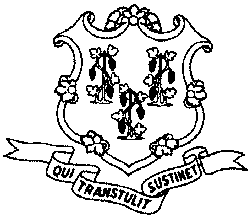 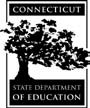 To Parent or Guardian: In order to provide the best educational experience, school personnel must understand your child’s health needs. This form requests information from you (Part I) which will also be helpful to the health care provider when he or she completes the medical evaluation (Part II). State law requires complete primary immunizations and a health assessment by a legally qualified practitioner of medicine, an advanced practice registered nurse or registered nurse, a physician assistant or the school medical advisor prior to school entrance in Connecticut (C.G.S. Secs. 10-204a and 10-206). An immunization update and additional health assessments are required in the 6th or 7th grade and in the 9th or every year for students participating on sports teams.10th grade. Specific grade level will be determined by the local board of education. This form may also be used for health assessments required Please printStudent Name (Last, First, Middle)Address (Street, Town and ZIP code)Health Insurance Company/Number* or Medicaid/Number*	    Does your child have health insurance?     Y      NDoes your child have dental insurance?     Y      N	If your child does not have health insurance, call 1-877-CT-HUSKY* If applicablePart I — To be completed by parent/guardian.Please answer these health history questions about your child before the physical examination.Please circle Y if “yes” or N if “no.” Explain all “yes” answers in the space provided below.Please explain all “yes” answers here. For illnesses/injuries/etc., include the year and/or your child’s age at the time.Is there anything you want to discuss with the school nurse?    Y   N    If yes, explain:Please list any medications your child will need to take in school:All medications taken in school require a separate Medication Authorization Form signed by a health care provider and parent/guardian.HAR-3 REV. 4/2010 	To be maintained in the student’s Cumulative School Health Record	Part II — Medical Evaluation	HAR-3 REV. 4/2010Health Care Provider must complete and sign the medical evaluation and physical examinationStudent Name	Birth Date	Date of Exam❑ I have reviewed the health history information provided in Part I of this formPhysical ExamNote: *Mandated Screening/Test to be completed by provider under Connecticut State Law*Height _____ in. / _____% 	*Weight _____ lbs. / _____% 	BMI _____ / _____% Pulse _____ *Blood Pressure _____ / _____	Normal	Describe Abnormal	Ortho	Normal	Describe AbnormalScreeningsTB: High-risk group?      ❑ No     ❑ Yes 	PPD date read: 	Results: 	Treatment:*IMMUNIZATIONS    ❑ Up to Date or   ❑ Catch-up Schedule: MUST HAVE IMMUNIZATION RECORD ATTACHED *Chronic Disease Assessment: 	 	   Asthma 	❑ No 	❑ Yes: ❑ Intermittent ❑ Mild Persistent ❑ Moderate Persistent ❑ Severe Persistent ❑ Exercise induced 	If yes, please provide a copy of the Asthma Action Plan to School   Anaphylaxis ❑ No 	❑ Yes:   ❑ Food   ❑ Insects   ❑ Latex   ❑ Unknown source                            Allergies 	If yes, please provide a copy of the Emergency Allergy Plan to School  	History of Anaphylaxis 	❑ No 	❑ Yes            Epi Pen required 	❑ No 	❑ Yes   Diabetes 	❑ No 	❑ Yes: ❑ Type I 	❑ Type II 	Other Chronic Disease:   Seizures 	❑ No 	❑ Yes, type: ❑ This student has a developmental, emotional, behavioral or psychiatric condition that may affect his or her educational experience. Explain: ____________________________________________________________________________________________________Daily Medications (specify): ____________________________________________________________________________________This student may: ❑ participate fully in the school program  	 	 	  	❑ participate in the school program with the following restriction/adaptation: _____________________________ ___________________________________________________________________________________________________________ This student may: ❑ participate fully in athletic activities and competitive sports  	❑ participate in athletic activities and competitive sports with the following restriction/adaptation: ____________ ___________________________________________________________________________________________________________❑ Yes  ❑ No Based on this comprehensive health history and physical examination, this student has maintained his/her level of wellness.Is this the student’s medical home?  ❑ Yes   ❑ No 	❑ I would like to discuss information in this report with the school nurse.	Immunization Record	HAR-3 REV. 4/2010To the Health Care Provider: Please complete and initial below.Vaccine (Month/Day/Year)  Note: *Minimum requirements prior to school enrollment. At subsequent exams, note booster shots only.	Dose 1	Dose 2	Dose 3	Dose 4	Dose 5	Dose 6Disease Hx ________________________________     ________________________________      ________________________________	of above 	(Specify) 	(Date) 	(Confirmed by)ExemptionReligious _____   Medical: Permanent _____   Temporary _____    Date _____ Recertify Date _________   Recertify Date _________    Recertify Date ________Immunization Requirements for Newly Enrolled Students at Connecticut SchoolsKINDERGARTEN   DTaP: At least 4 doses. The last dose must be given on or after 4th birthday Parent/Guardian Name (Last, First, Middle)Home PhoneCell PhoneSchool/GradeRace/Ethnicity 	 ❑  American Indian/ Alaskan Native❑ Hispanic/Latino ❑ Black, not of Hispanic origin❑ White, not of Hispanic origin ❑ Asian/Pacific Islander ❑ OtherPrimary Care ProviderRace/Ethnicity 	 ❑  American Indian/ Alaskan Native❑ Hispanic/Latino ❑ Black, not of Hispanic origin❑ White, not of Hispanic origin ❑ Asian/Pacific Islander ❑ OtherAny health concerns 	Y 	N Any health concerns 	Y 	N Any health concerns 	Y 	N Hospitalization or Emergency Room visit Y Hospitalization or Emergency Room visit Y N Concussion Y NAllergies to food or bee stings Y N 	Any broken bones or dislocations 	Y 	Any broken bones or dislocations 	Y NFainting or blacking out Y NAllergies to medication Y N Any muscle or joint injuries Y NChest pain Y NAny other allergies  Y N Any neck or back injuries Y N Heart problems Y NAny daily medications Y N Problems running Y N High blood pressure Y NAny problems with vision Y N “Mono” (past 1 year) Y N Bleeding more than expected Y NUses contacts or glasses Y N Has only 1 kidney or testicle Y N Problems breathing or coughing Y NAny problems hearing Y N Excessive weight gain/loss Y N Any smoking Y NAny problems with speech Y NDental braces, caps, or bridges Y N Asthma treatment (past 3 years) Y NFamily HistoryAny relative ever have a sudden unexplained death (less than 50 years old) 	Y 	NFamily HistoryAny relative ever have a sudden unexplained death (less than 50 years old) 	Y 	NFamily HistoryAny relative ever have a sudden unexplained death (less than 50 years old) 	Y 	NFamily HistoryAny relative ever have a sudden unexplained death (less than 50 years old) 	Y 	NFamily HistoryAny relative ever have a sudden unexplained death (less than 50 years old) 	Y 	NFamily HistoryAny relative ever have a sudden unexplained death (less than 50 years old) 	Y 	NSeizure treatment (past 2 years) Y NFamily HistoryAny relative ever have a sudden unexplained death (less than 50 years old) 	Y 	NFamily HistoryAny relative ever have a sudden unexplained death (less than 50 years old) 	Y 	NFamily HistoryAny relative ever have a sudden unexplained death (less than 50 years old) 	Y 	NFamily HistoryAny relative ever have a sudden unexplained death (less than 50 years old) 	Y 	NFamily HistoryAny relative ever have a sudden unexplained death (less than 50 years old) 	Y 	NFamily HistoryAny relative ever have a sudden unexplained death (less than 50 years old) 	Y 	NDiabetes Y NAny immediate family members have high cholesterol  	Y 	NAny immediate family members have high cholesterol  	Y 	NAny immediate family members have high cholesterol  	Y 	NAny immediate family members have high cholesterol  	Y 	NAny immediate family members have high cholesterol  	Y 	NAny immediate family members have high cholesterol  	Y 	NADHD/ADD Y NI give permission for release and exchange of information on this form between the school nurse and health care provider for confidential use in meeting my child’s health and educational needs in school.	Signature of Parent/Guardian 	DateNeurologicNeckHEENTShoulders*Gross DentalArms/HandsLymphaticHipsHeartKneesLungsFeet/AnklesAbdomen*Postural  ❑ No sp  	    abnorinal 	❑ Spine abnormality: mality 	❑ Mild 	❑ Moderate❑ Marked ❑ Referral madeinal 	❑ Spine abnormality: mality 	❑ Mild 	❑ Moderate❑ Marked ❑ Referral madeGenitalia/ hernia*Postural  ❑ No sp  	    abnorinal 	❑ Spine abnormality: mality 	❑ Mild 	❑ Moderate❑ Marked ❑ Referral madeinal 	❑ Spine abnormality: mality 	❑ Mild 	❑ Moderate❑ Marked ❑ Referral madeSkin*Postural  ❑ No sp  	    abnorinal 	❑ Spine abnormality: mality 	❑ Mild 	❑ Moderate❑ Marked ❑ Referral madeinal 	❑ Spine abnormality: mality 	❑ Mild 	❑ Moderate❑ Marked ❑ Referral made*Vision ScreeningType:With glassesRight        Left20/	20/*Auditory Screening	Type:	Right         Left❑ Pass       ❑ Pass❑ Fail        ❑ Fail❑ Referral madeLead:Date*Vision ScreeningType:With glassesRight        Left20/	20/*Auditory Screening	Type:	Right         Left❑ Pass       ❑ Pass❑ Fail        ❑ Fail❑ Referral madeLead:*Vision ScreeningType:With glassesRight        Left20/	20/*Auditory Screening	Type:	Right         Left❑ Pass       ❑ Pass❑ Fail        ❑ Fail❑ Referral made*HCT/HGB:Without glasses ❑ Referral made20/	20/*Auditory Screening	Type:	Right         Left❑ Pass       ❑ Pass❑ Fail        ❑ Fail❑ Referral made*HCT/HGB:Without glasses ❑ Referral made20/	20/*Auditory Screening	Type:	Right         Left❑ Pass       ❑ Pass❑ Fail        ❑ Fail❑ Referral madeOther:Signature of health care provider 	MD / DO / APRN / PA	Date Signed 	 Printed/Stamped Provider Name and Phone NumberDTP/DTaP****DT/TdTdapIPV/OPV***MMRMeasles**Mumps*Rubella*HIB*Students under age 5Hep AHep B***Varicella*PCVPneumococcal conjugate vaccineMeningococcalHPVFluOther 	Polio: At least 3 doses. The last dose must be given on or after 4th birthday  	Polio: At least 3 doses. The last dose must be given on or after 4th birthday  	Polio: At least 3 doses. The last dose must be given on or after 4th birthday MMR: 1 dose on or after the 1st birthday Measles: Second dose of measles vaccine (or MMR), given at least 4 weeks after the first dose Hib: Children less than 5 yrs of age need 1 dose at 12 months or older Children 5 and older do not need proof of Hib vaccination Hep B: 3 doses Varicella: 1 dose on or after the 1st birthday or verification of disease GRADES 1-6   GRADES 1-6   DTaP /Td/Tdap: At least 4 doses. The last dose must be given on or after 4th birthday Students who start the series at age 7 or older only need a total of 3 doses Polio: At least 3 doses. The last dose must be given on or after 4th birthday MMR: 1 dose on or after the 1st birthday Measles: Second dose of measles vaccine (or MMR), given at least 4 weeks after the first dose Hep B: 3 doses Varicella: 1 dose on or after the 1st birthday or verification of disease GRADES 7-12   GRADES 7-12    Td/Tdap: At least 3 doses. The last dose must be given on or after 4th birthday. Students who start the series at age 7 or older        only need a total of 3 doses Polio: At least 3 doses. The last dose must be given on or after 4th birthday MMR: 1 dose on or after the 1st birthday Measles: Second dose of measles vaccine (or MMR), given at least 4 weeks after the first dose Hep B: 3 doses Varicella: 1 dose on or after first birthday or verification of disease: VARICELLA VACCINE: 	 For students <13 years of age, 1 dose given on or after the 1st birthday. For students 13 years of     age or older, 2 doses given at least 4 weeks apart  VERIFICATION OF DISEASE: Confirmation in writing by a MD, PA, or APRN that the child has a previous history of      disease, based on family or medical historyInitial/Signature of health care provider 	MD / DO / APRN / PA	Date Signed 	 Printed/Stamped Provider Name and Phone NumberInitial/Signature of health care provider 	MD / DO / APRN / PA	Date Signed 	 Printed/Stamped Provider Name and Phone NumberInitial/Signature of health care provider 	MD / DO / APRN / PA	Date Signed 	 Printed/Stamped Provider Name and Phone Number